Universal Screening for Behavior:  Planning Guide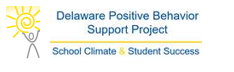 In PlacePartially In PlaceNot in PlaceDiscussion/Follow UpPrepareThe school has an effective school wide  program that is working well for 80% of students.PrepareOur problem solving team(s) is/are functioning well and not overwhelmed.PrepareThe school has a variety of in-house resources to provide interventions.PrepareOur district has effective connections with community support services.Build a FoundationIn PlacePartially In PlaceNot in PlaceDiscussion/Follow UpBuild a FoundationDistrict and building level administrative support for universal screeningBuild a FoundationEstablish universal screening committee consisting of building level administrators, student support personnel, teachers, family and community members.Build a FoundationGain consensus from committee members regarding which indicators of social emotional development are important (consider using school wide or community data to generate discussion (e.g. school climate information, attendance rates, homeless rates, incarceration rates, etc.)Clarify GoalsIn PlacePartially In PlaceNot in PlaceDiscussion/Follow UpClarify GoalsIdentify what information the team hopes to gain from the screening (e.g. risk factors for specific disorders, social competencies, progress with SEL curriculum and/or adherence to school wide expectations).Clarify GoalsIdentify when the screening(s) will occur (i.e. 3x) .Clarify GoalsIdentify how the team intends to use the screening outcomes (e.g. to guide Tier 1 practices or inform Tier 2 and 3 interventions).Clarify GoalsIdentify who to screen (does not have to include all students).Clarify GoalsDetermine who will oversee the screening procedures and at what level (e.g. Tier 1 or Tier 2).Identify Resources and LogisticsIn PlacePartially In PlaceNot in PlaceDiscussion/Follow UpIdentify Resources and LogisticsSelect an effective universal screening measure.Identify Resources and LogisticsIdentify resources for supporting students via screening (in school or community based).Identify Resources and LogisticsDevelop a budget for materials, staff, etc.Identify Resources and LogisticsCreate professional development materials.Identify Resources and LogisticsCreate a calendar of dates for screening and meetings to share results.Identify Resources and LogisticsCreate a system for gaining consent.Identify Resources and Logistics